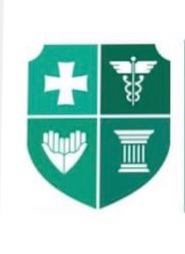 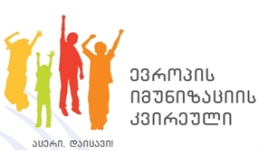 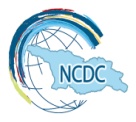 პ რ ე ს რ ე ლ ი ზ ი2020 წლის 26 აპრილს 12:00 საათზე დაავადებათა კონტროლისა და საზოგადოებრივი ჯანმრთელობის ეროვნული ცენტრში გაიმართება ,,ევროპის იმუნიზაციის კვირეულისადმი“ მიძღვნილი პრესკონფერენცია, რომელიც მიმდინარეობს სლოგანით  ვაქცინაცია გვაახლოვებს!ღონისძიებას დაესწრებიან საქართველოს ოკუპირებული ტერიტორიებიდან დევნილთა, შრომის, ჯანმრთელობისა და სოციალური დაცვის სამინისტროს, დაავადებათა კონტროლისა და საზოგადოებრივი ჯანმრთელობის ეროვნული ცენტრის  ხელმძღვანელი პირები და დარგის ექსპერტები.წელს ჯანმრთელობის მსოფლიო ორგანიზაცია (WHO)  26 აპრილი – 2 მაისს  პერიოდში აღნიშნავს ევროპის იმუნიზაციის მეთექვსმეტე კვირეულს (EIW). საქართველო 2007 წლიდან  აქტიურად მონაწილეობს იმუნიზაციის კვირეულში და წელსაც, ტრადიციულად, უერთდება ჯანმოს ევროპის რეგიონის ქვეყნებს და კვირეულის ფარგლებში კიდევ ერთხელ შეახსენებს მოსახლეობას თუ რა მნიშვნელობა ენიჭება იმუნიზაციას მათი ჯანმრთელობისა და კეთილდღეობისათვის.კვირეულის ფარგლებში ყურადღება გამახვილდება რუტინული ვაქცინაციის წვლილზე ჯანმრთელობისა და კეთილდღეობის დასაცავად. ასევე, აქცენტი გაკეთდება COVID-19-ის საწინააღმდეგო ვაქცინაციაზე, როგორც სასიცოცხლოდ მნიშვნელოვან საშუალებაზე.ვაქცინაციით შეგვიძლია თავიდან ავიცილოთ ისეთი დაავადებები, რომლებმაც შეიძლება გამოიწვიოს ბავშვთა სიკვდილი ან შეუქცევადი უარყოფითი ზეგავლენა იქონიოს მის მომავალზე.COVID-19-ის საწინააღმდეგო  ვაქცინაცია კი პანდემიის დასრულების ეფექტური და სასიცოცხლოდ მნიშვნელოვანი საშუალებაა. არავინ არის დაცული მანამ, სანამ ყველა არ იქნება დაცული.თქვნც შემოგვიერთდითCOVID-19-ის საწინააღმდეგო  ვაქცინაცია პანდემიის დასრულების ეფექტური და სასიცოცხლოდ მნიშვნელოვანი საშუალებაა. არავინ არის დაცული მანამ, სანამ ყველა არ იქნება დაცული.თუ COVID-19-ის პანდემიის   გამო, უგულვებელვყოფთ/დავივიწყებთ რუტინულ იმუნიზაციას, მიღებული შედეგები პანდემიის დასრულების შემდგომ კიდევ დიდი ხნის განმავლობაში შეგვიქმნის პრობლემებს.ვაქცინაცია დასრულებს პანდემიას!ვაქცინაცია ინდივიდუალური უფლება და საყოველთაო პასუხისმგებლობაა!ფეისბუქი: https://www.facebook.com/ncdcgeorgiaვებ გვერდი: www.ncdc.geმისამართი: ქ. თბილისი, კახეთის გზატკეცილი, #99. 0198საკონტაქტო პირი: ნინო მამუკაშვილი 595 956 103